GROVELAND HOUSING AUTHORITY2021-2026 CAPITAL FUNDING PLAN2021-Common Area Carpeting Replace carpeting in common halls in apartment buildings and the community room.            	    $111,430.002022-Keyless Lock SystemsReplace all entry doors, and install electronic locks for common entry doors.		   	    $135,880.00	2023-Remove all pull cords/Closet door replacement							  Remove and cover all non-function older pull cord.   						    $25,500.00Closet Door Replacement										    $75,000.00Operation												    $11,143.002024- Repoint chimney/Bathroom RenovationCaulk repair/replace cracked bricks, patch hairline crack with sealant, cap repairment     		    $50,000.00Bathroom Renovation                                                                                                                                         $85,1143.00Operation												    $11,143.002025- Site lighting and Security Camera Install site lighting and security cameras at buildings and ground	                                                        $15,000.00Water Filtration Project										   $20,787.00Kitchen Renovation                                                                                                                                             $109,643.002026-PavingPaving and repair of roadway, stripping and numbering parking spaces sitework			   $100,000.00Operation												   $11,430.00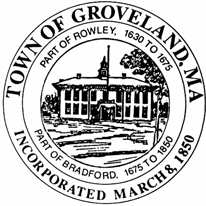 Groveland Housing Authority10 River Pines RoadGroveland, Massachusetts 01834978-374-0370 Phone       978-374-7621 Fax